Муниципальное бюджетное общеобразовательное учреждение«Начальная школа – детский сад №66»Аналитическая справка о наличии оборудованных игровых и физкультурных площадок.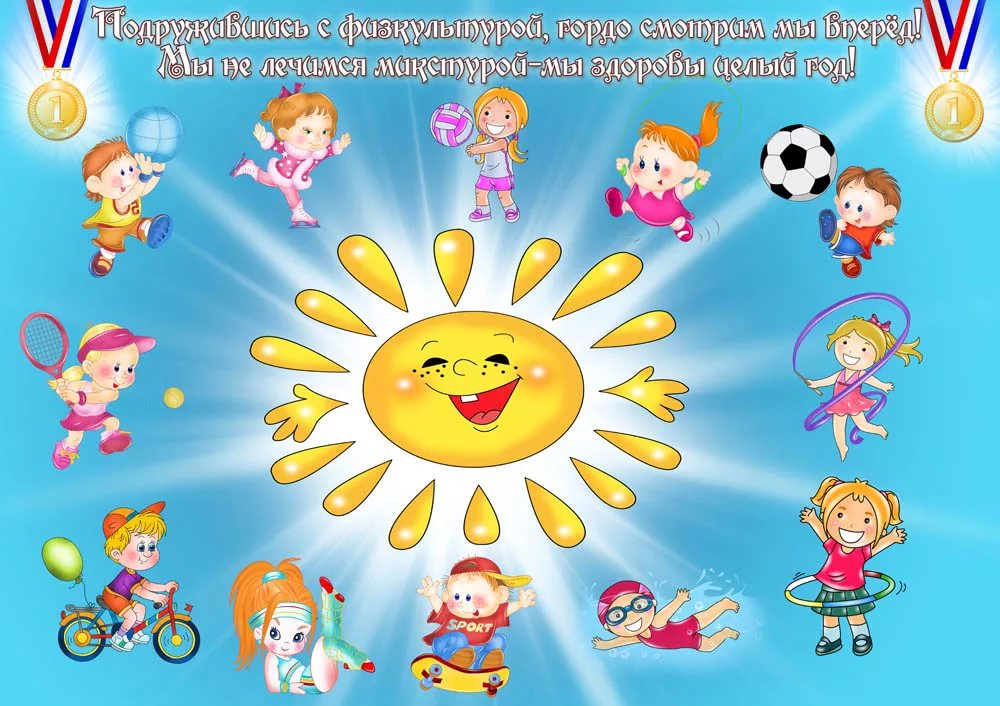                                              МАХАЧКАЛА,2018Г.Успех психофизического здоровья детей во многом определяет наличие игровых и физкультурных площадей. В особенности актуально встают эти вопросы во время организации и проведения   летнего оздоровительного периода. Качество  отдыха детей  определяется,  прежде всего, тем, насколько своевременно и качественно подготовился к ней коллектив образовательного учреждения. Подготовка затрагивает все стороны жизни  учреждения, всех членов коллектива согласно своим функциональным обязанностям. Директор-разрабатывает план подготовки  к летнему оздоровительному периоду (далее ЛОП),- распределяет обязанности между административно-управленческим,  педагогическим и младшим персоналом по благоустройству территории, оборудованию прогулочных площадок и физкультурной площадки в соответствии с СанПиН,- проводит инструктажи  с работниками. -разрабатывает план работы на ЛОП с воспитанниками, педагогами, родителями, социумом- осуществляет контроль.Заместитель директора по АХЧ- планирует работу по подготовке территории  к ЛОП,-проводит инструктаж с обслуживающим персоналом,- осуществляет контроль в рамках своих функциональных обязанностей.- обеспечивает препараты первой помощи.Старшая медицинская сестра-разрабатывает перспективные планы по профилактике детского травматизма,-проводят инструктаж с педагогами,- планируют закаливающие мероприятия, -готовит оборудование для питьевого режима.Педагоги-разрабатывают перспективные планы,-проводят инструктаж с воспитанниками,- планируют закаливающие мероприятия и готовят оборудование для закаливания,-готовят оборудование для питьевого режима.На территории МБОУ «Начальная школа – детский сад №66» в наличии 5 крытых беседок, 5 (пять) песочниц, физкультурная разленеяная, для легкой атлетической гимнастики площадка, яма с песком для прыжков,4(четыре) детских горки, 3 (три )  игровые лестницы,  2 (две ) мишени для метания, плескательные надувные  бассейны для каждой возрастной группы.Сотрудники ежегодно красят  оборудование на участке. При оформлении оборудования  соблюдены техника безопасности, гигиенические и возрастные требования, их практическое применение. Каждая группа имеет свою игровую зону.  К  ЛОП был завезен песок, приобретены песочные наборы, мячи, скакалки, плескательные бассейны, наборы для игры в теннис,  зонты от солнца.В МБОУ№66 имеется выносной материал к сюжетно - ролевым играм, календари погоды, настольно - печатные игры, различные театры, музыкальные инструменты. Организуется  творческая  площадка «Звонкие голоса» (руководитель  Амирова З.Г.)В медицинском кабинете находится аптечка скорой помощи с инструкциями к препаратам. Со всеми  работниками  директор, заместитель директора по АХЧ  обсуждают    вопросы  организационно - методической работы, проводят управляющий сосет  по организации летней оздоровительной работы, инструктажи:  по охране жизни и здоровья детей  на детских площадках, о предупреждении отравлений детей ядовитыми растениями , по технике безопасности при проведении экскурсий и прогулок, типовые правила пожарной безопасности, изучены памятки по профилактике детского травматизма.  Лето – благоприятное время для решения многих задач в работе с детьми дошкольного  возраста. Для того, чтобы летний период оказал положительное влияние на всестороннее развитие детей, мы должны так построить работу, чтобы  каждый ребёнок как можно полнее прожил каждый летний день, вынес из него как можно больше пользы для своего развития, для своего здоровья. Мы стараемся как можно полнее использовать условия летнего периода в разных видах деятельности  детей, которые  позволят детям получить максимум знаний, умений и возможность применять знания и умения уже полученные в прошедшем учебном году.При планировании работы на  участке учреждения охватываются все стороны развития ребёнка: познавательное развитие, речевое, художественно-эстетическое, здоровьесберегающая и  экологическая деятельность, социальное развитие.  План работы на летний период нашего учреждения    насыщен развлекательными мероприятиями для детей. Планируемые развлечения, досуги, праздники удовлетворяют потребность дошкольников в творческом самовыражении, насыщают повседневную жизнь положительными эмоциями, а как известно, лучше усваивается и запоминается то, что вызывает положительный эмоциональный отклик. Педагогами детского сада  были сняты показатели физической подготовленности детей 3-7 лет, для укрепления здоровья детей составлен план закаливания, оздоровительной и профилактической работы.На основании 10-дневного меню летом в рацион детям будут включены молочные продукты (  творог, сметана, масло), фрукты, проводится С- витаминизация 3-х блюд.   На основании результатов проведенного воспитателями мониторинга  составлены аналитические справки по развитию детей и усвоению программного материала. В них отмечены дети, показавшие результаты  ниже среднего и намечена индивидуальная работа в течение ЛОП.  Детей разновозрастной ,   и старших    групп  упражнять в метании, в прыжках в длину с места, в прыжках в высоту , в метании,  в  беге на 30 м. Продолжать в ЛОП работу по развитию скоростных качеств дошкольников через подвижные игры, игры- соревнования, бег на скорость.                                                                                                           Учитывая проделанную работу за год и планируя качественную и результативную работу в течение ЛОП, коллектив определил следующие задачи:1.Создать условия, обеспечивающие охрану жизни и здоровья детей, предупреждение заболеваемости и травматизма.2.Реализовать систему мероприятий, направленных на оздоровление и физическое развитие детей, их нравственное воспитание , развитие любознательности и познавательной активности, формирование культурно- гигиенических и трудовых навыков. 3.Осуществлять педагогическое и санитарное просвещение родителей по вопросам воспитания и оздоровления детей в летний период.